г. ГрозныйО внесении изменений в постановление Правительства Чеченской Республики от 25 апреля 2019 года № 71В соответствии с постановлением Правительства Чеченской   Республики от 3 сентября 2013 года № 217 «О Порядке разработки, утверждения, реализации и оценки эффективности государственных программ Чеченской Республики» Правительство Чеченской Республики             п о с т а н о в л я е т:Государственную программу Чеченской Республики «Развитие физической культуры и спорта Чеченской Республики», утвержденную постановлением Правительства Чеченской Республики от 25 апреля 2019 года № 71 (в редакции постановлений Правительства Чеченской Республики от 30 мая 2019 года № 87, от 10 апреля 2020 года № 75), изложить в новой редакции согласно приложению.Пункт 6 постановления Правительства Чеченской Республики                      от 25 апреля 2019 года № 71 «Об утверждении государственной программы Чеченской Республики «Развитие физической культуры и спорта Чеченской Республики» изложить в следующей редакции:«6. Контроль за исполнением настоящего Постановления возложить на заместителя Председателя Правительства Чеченской Республики 
Усмаева В.А.».3. Контроль за выполнением настоящего постановления возложить на заместителя Председателя Правительства Чеченской Республики               Усмаева В.А.4. Настоящее постановление вступает в силу со дня его официального опубликования.Председатель 								         М.М. Хучиев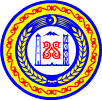 ПРАВИТЕЛЬСТВО ЧЕЧЕНСКОЙ РЕСПУБЛИКИ НОХЧИЙН РЕСПУБЛИКИН ПРАВИТЕЛЬСТВОПРАВИТЕЛЬСТВО ЧЕЧЕНСКОЙ РЕСПУБЛИКИ НОХЧИЙН РЕСПУБЛИКИН ПРАВИТЕЛЬСТВОПРАВИТЕЛЬСТВО ЧЕЧЕНСКОЙ РЕСПУБЛИКИ НОХЧИЙН РЕСПУБЛИКИН ПРАВИТЕЛЬСТВОПРАВИТЕЛЬСТВО ЧЕЧЕНСКОЙ РЕСПУБЛИКИ НОХЧИЙН РЕСПУБЛИКИН ПРАВИТЕЛЬСТВО ПОСТАНОВЛЕНИЕ ПОСТАНОВЛЕНИЕ ПОСТАНОВЛЕНИЕ ПОСТАНОВЛЕНИЕ№